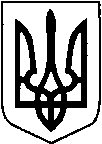 КИЇВСЬКА ОБЛАСТЬТЕТІЇВСЬКА МІСЬКА РАДАVІІІ СКЛИКАННЯ ДВАДЦЯТЬ ШОСТА СЕСІЯ    Р І Ш Е Н Н Я
12 березня  2024 року                                                         №  1227  - 26 - VIIІ
Про затвердження  технічних документацій із землеустрою, щодо встановлення (відновлення) меж земельних ділянок в натурі (на місцевості)та передачу  громадянам земельнихділянок у власність, які розташовані на території  Тетіївської міської ради                  Розглянувши заяви громадян, розроблені ПП «Земля», ФОП Шамрай Д.В., ФОП Тарнавський В.А.,  ТОВ «Український земельний кадастр»,  технічні документації із землеустрою щодо встановлення (відновлення) меж земельних ділянок в натурі (на місцевості), керуючись пунктом 34 частиною 1 статті 26, статті 59  Закону України «Про місцеве самоврядування в Україні», відповідно до статей 12,116,118,121,122,125,126,186, Земельного кодексу України, статтей 19, 25, 55 Закону України «Про землеустрій», Закону України « Про державну реєстрацію речових прав на нерухоме майно та їх обтяжень», Тетіївська міська радаВ И Р І Ш И Л А :      1.Затвердити розроблені ПП «Земля», ФОП Шамрай Д.В.,  ФОП Тарнавський В.А., ТОВ «Український земельний кадастр»,  технічні документації із землеустрою щодо  встановлення (відновлення) меж земельних ділянок в натурі (на місцевості), які розташовані на території Тетіївської міської ради- Ніколаєвій Павліні Василівні  с. Росішки,  провул. Дружби,6 а площею 0,25 га  для  будівництва та обслуговування житлового будинку, господарських будівель і споруд (присадибна ділянка), кадастровий  номер 3224685801:02:001:0019; - Онищенку Олексію Андрійовичу   м. Тетіїв,  вул. Дружна, 5  площею 0,0632 га  для  будівництва та обслуговування житлового будинку, господарських будівель і споруд (присадибна ділянка), кадастровий  номер 3224610100:01:077:0041; - Ятківському Віктору Миколайовичу  м. Тетіїв,  вул. Світанкова, 4-А  площею 0,0659 га  для  будівництва та обслуговування житлового будинку, господарських будівель і споруд (присадибна ділянка), кадастровий  номер 3224610100:01:143:0026; - Деркач Тамарі Вікторівні   м. Тетіїв,  вул. Поліська, 40   площею 0,1 га  для  будівництва та обслуговування житлового будинку, господарських будівель і споруд (присадибна ділянка), кадастровий  номер 3224610100:05:009:0082; - Шемітько Юлії Володимирівні   м. Тетіїв,  вул. Академіка Байраківського, 78   площею 0,0849 га  для  будівництва та обслуговування житлового будинку, господарських будівель і споруд (присадибна ділянка), кадастровий  номер 3224610100:01:077:0042; - Шемчук Віті Вікторівні  м. Тетіїв,  вул. Різдвяна, 3  площею 0,10 га  для  будівництва та обслуговування житлового будинку, господарських будівель і споруд (присадибна ділянка), кадастровий  номер 3224610100:01:032:0032; - Кравець Ліні Танасівні  с. Дібрівка,  вул. Жовтнева, 27  площею 0,25га  для  будівництва та обслуговування житлового будинку, господарських будівель і споруд (присадибна ділянка), кадастровий  номер 3224683201:01:043:0014; - Ридвановській Катерині Трохимівні с. Дібрівка,  вул. Садова,4  площею 0,25 га  для  будівництва та обслуговування житлового будинку, господарських будівель і споруд (присадибна ділянка), кадастровий  номер 3224683201:01:043:0027; - Прохорчук Наталії Василівні с. Горошків  вул. Центральна, 57 площею 0,25 га  для  будівництва та обслуговування житлового будинку, господарських будівель і споруд (присадибна ділянка), кадастровий  номер 3224682001:01:036:0025; - Паламарчук Ніні Дорофіївні  с. Росішки,  вул. Перемоги, 21  площею 0,25 га  для  будівництва та обслуговування житлового будинку, господарських будівель і споруд (присадибна ділянка), кадастровий  номер 3224685801:01:030:0010; - ½ Контур Оксані Олександрівні та ½ Контур Тетяні Сергіївні  у спільну часткову власність  с. Григорівка,  вул. 8-Березня, 9,  площею 0,25 га  для  будівництва та обслуговування житлового будинку, господарських будівель і споруд (присадибна ділянка), кадастровий  номер 3224688202:02:009:0025; - Войтович Любов Олександрівні с. Високе,  вул. Шевченка,19  площею 0,25 га  для  будівництва та обслуговування житлового будинку, господарських будівель і споруд (присадибна ділянка), кадастровий  номер 3224680801:01:005:1208; - Моргун Наталії Іванівні с. Бурківці,  вул. Зацерква, 21  площею 0,25 га  для  будівництва та обслуговування житлового будинку, господарських будівель і споруд (присадибна ділянка), кадастровий  номер 3224680401:01:012:0021; - Охріменко Любов Іванівні  с. Тайниця,  вул. Центральна, 38 площею 0,25 га  для  будівництва та обслуговування житлового будинку, господарських будівель і споруд (присадибна ділянка), кадастровий  номер 3224687401:01:009:0010; - Кондратюк Софії Герасимівни с. Кашперівка,  пров. Гайдамацький, 9 площею 0,1019 га  для  будівництва та обслуговування житлового будинку, господарських будівель і споруд (присадибна ділянка), кадастровий  номер 3224683601:01:048:0008; - Соколовській Наталії Миколаївні с. Кашперівка,  пров. Коцюбинського, 10 площею 0,25 га  для  будівництва та обслуговування житлового будинку, господарських будівель і споруд (присадибна ділянка), кадастровий  номер 3224683601:01:053:0039; 2. Передати у власність громадянам земельні ділянки, які розташовані на території Тетіївської міської ради за рахунок земель комунальної  власності- Токаренко Олені Олександрівні м. Тетіїв,  вул. Волошкова, 22 площею 0,10 га  для  будівництва та обслуговування житлового будинку, господарських будівель і споруд (присадибна ділянка), кадастровий  номер 3224610100:01:055:0024; - Кондратюк Оксані Назарівні  м. Тетіїв,  вул. Віктора Гуменюка, 74 площею 0,10 га  для  будівництва та обслуговування житлового будинку, господарських будівель і споруд (присадибна ділянка), кадастровий  номер 3224610100:01:195:0027; - Швець Андрію Григоровичу  м. Тетіїв,  пров. Садовий, 13  площею 0,0964 га  для  будівництва та обслуговування житлового будинку, господарських будівель і споруд (присадибна ділянка), кадастровий  номер 3224610100:01:211:0006; -  Миколаєнку Дмитру Вікторовичу с. Росішки,  вул. Миру, 34 площею 0,25 га  для  будівництва та обслуговування житлового будинку, господарських будівель і споруд (присадибна ділянка), кадастровий  номер 3224685801:01:013:0009; - Лісовій Юлії Олександрівні с. Кашперівка,  вул. Гагаріна, 2 площею 0,1945 га  для  будівництва та обслуговування житлового будинку, господарських будівель і споруд (присадибна ділянка), кадастровий  номер 3224683601:01:004:0014; - Головаті Наталії Олександрівні с. П'ятигори,  вул. Квітнева, 39 площею 0,25 га  для  будівництва та обслуговування житлового будинку, господарських будівель і споруд (присадибна ділянка), кадастровий  номер 3224685301:01:037:0026; - Онищенку Олексію Андрійовичу   м. Тетіїв,  вул. Дружна, 5  площею 0,0632 га  для  будівництва та обслуговування житлового будинку, господарських будівель і споруд (присадибна ділянка), кадастровий  номер 3224610100:01:077:0041; - Ятківському Віктору Миколайовичу  м. Тетіїв,  вул. Світанкова, 4-А  площею 0,0659 га  для  будівництва та обслуговування житлового будинку, господарських будівель і споруд (присадибна ділянка), кадастровий  номер 3224610100:01:143:0026; - Деркач Тамарі Вікторівні   м. Тетіїв,  вул. Поліська, 40   площею 0,1 га  для  будівництва та обслуговування житлового будинку, господарських будівель і споруд (присадибна ділянка), кадастровий  номер 3224610100:05:009:0082; - Шемітько Юлії Володимирівні   м. Тетіїв,  вул. Академіка Байраківського, 78   площею 0,0849 га  для  будівництва та обслуговування житлового будинку, господарських будівель і споруд (присадибна ділянка), кадастровий  номер 3224610100:01:077:0042; - Шемчук Віті Вікторівні  м. Тетіїв,  вул. Різдвяна, 3  площею 0,10 га  для  будівництва та обслуговування житлового будинку, господарських будівель і споруд (присадибна ділянка), кадастровий  номер 3224610100:01:032:0032; - Кравець Ліні Танасівні  с. Дібрівка,  вул. Жовтнева, 27  площею 0,25га  для  будівництва та обслуговування житлового будинку, господарських будівель і споруд (присадибна ділянка), кадастровий  номер 3224683201:01:043:0014; - Ридвановській Катерині Трохимівні с. Дібрівка,  вул. Садова,4  площею 0,25 га  для  будівництва та обслуговування житлового будинку, господарських будівель і споруд (присадибна ділянка), кадастровий  номер 3224683201:01:043:0027; - Прохорчук Наталії Василівні с. Горошків  вул. Центральна, 57 площею 0,25 га  для  будівництва та обслуговування житлового будинку, господарських будівель і споруд (присадибна ділянка), кадастровий  номер 3224682001:01:036:0025; - Паламарчук Ніні Дорофіївні  с. Росішки,  вул. Перемоги, 21  площею 0,25 га  для  будівництва та обслуговування житлового будинку, господарських будівель і споруд (присадибна ділянка), кадастровий  номер 3224685801:01:030:0010; - ½ Контур Оксані Олександрівні та ½ Контур Тетяні Сергіївні  у спільну часткову власність  с. Григорівка,  вул. 8-Березня, 9,   площею 0,25 га  для  будівництва та обслуговування житлового будинку, господарських будівель і споруд (присадибна ділянка), кадастровий  номер 3224688202:02:009:0025; - Войтович Любов Олександрівні с. Високе,  вул. Шевченка,19  площею 0,25 га  для  будівництва та обслуговування житлового будинку, господарських будівель і споруд (присадибна ділянка), кадастровий  номер 3224680801:01:005:1208; - Моргун Наталії Іванівні с. Бурківці,  вул. Зацерква, 21  площею 0,25 га  для  будівництва та обслуговування житлового будинку, господарських будівель і споруд (присадибна ділянка), кадастровий  номер 3224680401:01:012:0021; - Охріменко Любов Іванівні  с. Тайниця,  вул. Центральна, 38 площею 0,25 га  для  будівництва та обслуговування житлового будинку, господарських будівель і споруд (присадибна ділянка), кадастровий  номер 3224687401:01:009:0010; - Кондратюк Софії Герасимівни с. Кашперівка,  пров. Гайдамацький, 9 площею 0,1019 га  для  будівництва та обслуговування житлового будинку, господарських будівель і споруд (присадибна ділянка), кадастровий  номер 3224683601:01:048:0008; - Соколовській Наталії Миколаївні с. Кашперівка,  пров. Коцюбинського, 10 площею 0,25 га  для  будівництва та обслуговування житлового будинку, господарських будівель і споруд (присадибна ділянка), кадастровий  номер 3224683601:01:053:0039; 3. Громадянам, яким передані у власність земельні ділянки, звернутися до органів державної реєстрації для проведення державної реєстрації речових прав на нерухоме майно.   4. Спеціалісту міської ради з земельних питань та старостам  внести зміни в земельно - кадастрову книгу по обліку земель та направити рішення в  Тетіївську ДПІ  ГУ ДПС  в Київській області для   внесення змін до даних по нарахуванню земельного податку.   5. Контроль за виконанням даного рішення покласти на постійну депутатську  комісію з питань регулювання земельних відносин, архітектури, будівництва та охорони навколишнього середовища (голова комісії - Крамар О.А.) та на першого заступника міського голови Кизимишина В.Й.        Секретар міської ради                                                    Наталія ІВАНЮТА